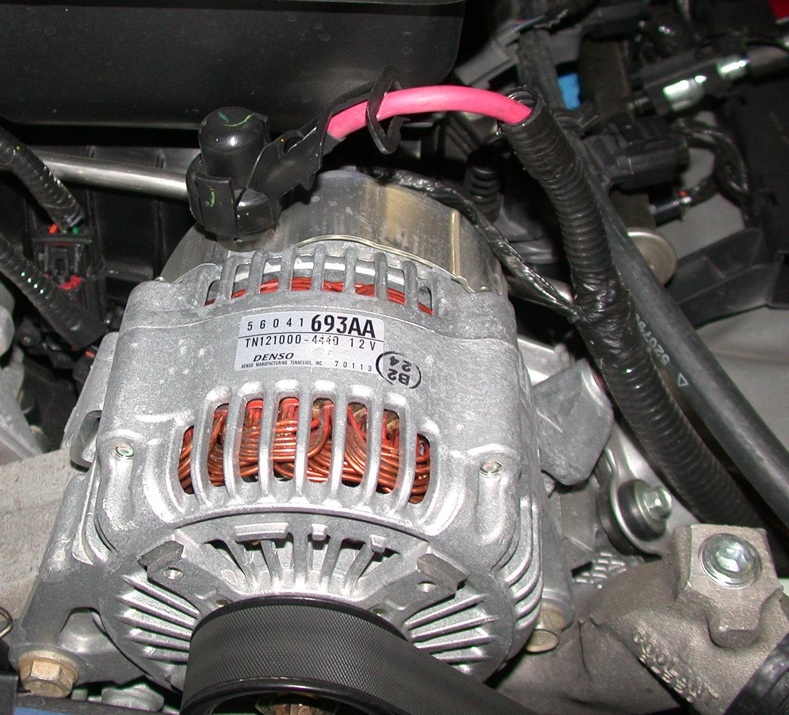   1.  Check service information for the specified 	     procedures for the removal and installation 	     of a generator alternator in a vehicle.		_________________________________		_________________________________		_________________________________		_________________________________		_________________________________  2.  Does the service information require that the battery be disconnected?   Yes   No  3.  What are the torque specifications for the alternator fasteners? _________		_________________________________________________________________  4.  What is the condition of the drive belt, pulley, and tensions?  ___________________		_________________________________________________________________  5.  Show the instructor the alternator removed from the vehicle.  Instructor’s OK _____  6.  Show the instructor the alternator installed in the vehicle.       Instructor’s OK _____